                 Краевое государственное автономное учреждение здравоохранения 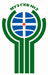                        «Владивостокская клиническая больница №2»МИССИЯ:    Живём, спасая жизни!Юридический адрес:   690105, Приморский край, г. Владивосток, ул. Русская, д.57Фактический адрес:     Приморский край, г. Владивосток, ул. Русская, д.57Сведения об организации:КГАУЗ «Владивостокская клиническая больница №2» открыта 02.10.1978 года как больница скорой медицинской помощи на 1100 коек со структурным подразделением  - станцией скорой медицинской помощи.В настоящее время КГАУЗ «ВКБ №2» является стационаром преимущественно хирургического профиля, рассчитанным на 829 коек круглосуточного пребывания и 27 коек дневного стационара. Стационар оказывает медицинскую помощь по следующим профилям коечного фонда: хирургия, нейрохирургия, травматология-ортопедия, онкология, онкоурология, гинекология, урология, сердечно-сосудистая хирургия, ревматология, токсикология, нефрология, детская инфекция, анестезиология-реанимация. В структуру стационара входят 16 лечебных отделений, 11 лечебно-диагностических подразделений, аптека и административно-хозяйственные подразделения.Вакансии КГАУЗ «Владивостокская клиническая больница №2»:Врач-инфекционист (з/плата от 60000 руб.);Врач-педиатр (з/плата от 60000 руб.);Врач-анестезиолог-реаниматолог (з/плата от 60000 руб.);Врач-нейрохирург (з/плата от 60000 руб.);Врач-уролог (з/плата от 60000 руб.);Врач-офтальмолог (з/плата от 50000 руб.);Медицинская сестра-анестезист (з/плата от 50000 руб.);Операционная медицинская сестра (з/плата от 50000 руб.)Трудоустроившись в наше учреждение вы получаете:- достойную заработную плату;- обучение и профессиональную переподготовку за счет средств работодателя;- профессиональный рост;- отличную возможность приобрести уникальный опыт работы;- преимущество работы в высокопрофессиональном коллективе.В КГАУЗ «ВКБ №2» для работников применяются следующие меры социальной поддержки:- социальная поддержка врачей - молодых специалистов в виде ежемесячной выплаты в размере 10000 руб.;- компенсация найма съемного жилья в размере до 30000 руб. (для медицинских сестер-анестезистов; операционных медицинских сестер);- дополнительный оплачиваемых отпуск за работу во вредных условиях труда, доплата за работу во вредных условиях труда.